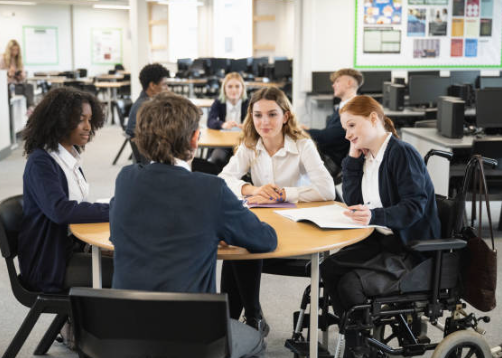 Dod yn Arolygydd Cymheiriaid neu Ychwanegol yn y sector Uwchradd Ydych chi’n barod i ddechrau’ch cais? Cliciwch ymaYnglŷn â’r rôlRydym yn chwilio am uwch arweinwyr mewn ysgolion uwchradd i fod yn Arolygwyr Cymheiriaid neu Ychwanegol ar gyfer y sector. Mae Arolygwyr Cymheiriaid neu Ychwanegol i ymgymryd ag ystod eang o weithgareddau arolygu, gan gynnwys:arsylwi sesiynau a gweithgareddau eraillgwrando ar ddysgwyrsiarad gyda staff, disgyblion, rhieni a llywodraethwyrarchwilio dogfennauarfarnu effaith gwaith y darparwrcraffu ar samplau o waitharwain ar faes arolygu, neu agweddau ar faes arolygu drafftio adrannau o’r adroddiad arolyguMae Arolygwyr Cymheiriaid yn aelodau allweddol o’n timau arolygu. Os ydych chi’n cymhwyso fel Arolygydd Cymheiriaid, byddwch yn defnyddio’ch gwybodaeth a’ch medrau i gyfrannu at waith y tîm arolygu. Mae bod yn arolygydd cymheiriaid yn gyfle gwych i ddysgu am y broses arolygu a gweld darparwyr eraill wrth eu gwaith. Gall hefyd fod yn gyfle i weld arfer effeithiol lle mae’n digwydd bob dydd, a mynd â’r enghreifftiau hyn yn ôl i’ch darparwr i gefnogi gwelliant.Mae Arolygwyr Ychwanegol yn arolygwyr sy’n gweithio fel ‘Arolygwyr Tîm’ mewn timau arolygu. Maent yn cwblhau gweithgareddau tebyg i Arolygwyr Cymheiriaid ond gallant fod yn cael eu cyflogi gan ysgolion uwchradd os ydynt yn bwriadu ymddeol yn fuan neu gallant fod wedi ymddeol neu wedi stopio gweithio mewn ysgolion, ond bydd ganddynt brofiad o’r sector uwchradd. Maent yn cyflwyno tendr ar gyfer gwaith.Cymhwysedd Bydd Arolygwyr Cymheiriaid yn gallu arolygu trwy gyfrwng y Gymraeg a/neu’r Saesneg, a bydd gennych:o leiaf ddwy flynedd o brofiad mewn rôl uwch arweinydd, (fel Pennaeth, Dirprwy Bennaeth, Pennaeth Cynorthwyol, Athro â Gofal am UCD)o leiaf 5 mlynedd o brofiad addysgucefnogaeth gan eich Pennaeth / Athro â Gofal neu Gadeirydd yr Ymddiriedolwyr neu’ch Perchennog neu Gadeirydd y Llywodraethwyr (os ydych chi’n Bennaeth / Athro â Gofal eich hun) i fynychu’r cwrs a chael eich defnyddio fel Arolygydd Cymheiriad (yn y sector uwchradd rydym yn arolygu rhwng Medi a diwedd hanner cyntaf tymor yr haf)Rhaid i Arolygwyr Cymheiriaid fod yn gweithio yn y sector uwchradd ar hyn o bryd i fod yn gymwys ar gyfer y rôl hon.Mae Estyn hefyd yn awyddus i recriwtio Arolygwyr Ychwanegol sydd yn neu wedi bod yn uwch arweinwyr neu’n arweinwyr canol mewn ysgol uwchradd cyfrwng Cymraeg neu Saesneg. Mae arnom angen ymgeiswyr sy’n gallu arolygu trwy gyfrwng y Gymraeg a/neu’r Saesneg.I fod yn Arolygydd Ychwanegol rhaid bod gennych:statws athro cymwysedigdealltwriaeth ddiweddar a chadarn o faterion addysg, gan gynnwys diwygio addysg yng Nghymrumedrau cyfathrebu a TGCh daprofiad o arwain fel uwch arweinydd neu arweinydd canol, neu rydych wedi gweithio ar lefel ranbarthol neu genedlaethol yn y sector addysg a hyfforddiant, gan gynnwys sefydliadau addysg a hyfforddiant cychwynnol athrawoncynefindra â fframwaith arolygu a phrosesau arolygu Estyny gallu i weithio yn unol â therfynau amser tynny gallu i weithio’n hyblygmedrau gweithio mewn tîm cadarnOs ydych yn gwneud cais am rôl cyfrwng Cymraeg, rhaid i chi allu cyfathrebu’n rhugl, ar lafar ac yn ysgrifenedig, yn y Gymraeg a’r Saesneg. Rhaid i chi ymgymryd â’r hyfforddiant trwy gyfrwng y Gymraeg hefyd.Os gwnaethoch gais blaenorol i ddod yn Arolygydd Cymheiriaid neu Ychwanegol, ond ni chawsoch wahoddiad i’r hyfforddiant, byddem yn hapus i ystyried cais newydd. Fel arfer, rydym yn ceisio dyrannu cyfran o’r llefydd Arolygwyr Cymheiriaid ar y cwrs i ysgolion ble nad oes Arolygwyr Cymheiriaid ar hyn o bryd.Dewis a hyfforddiBydd yr hyfforddiant ar gael yn Gymraeg ac yn Saesneg, a bydd yn cynnwys:Rhan un: Cyfarfod wyneb yn wyneb ar 8 Gorffennaf 2024 (lleoliad i’w gadarnhau).Rhan dau: Mae hyn yn cynnwys dau ddiwrnod wyneb yn wyneb o asesiadau ar lafar ac yn ysgrifenedig, a gynhelir ar 9-10 Gorffennaf 2024 (lleoliad i’w gadarnhau).Arolygiad(au) prawf: Cewch eich defnyddio mewn arolygiad asesedig, a bydd yr arolygydd arweiniol yn graddio eich perfformiad. Bydd angen i chi gael gradd A neu B i lwyddo.Mae hyfforddiant i Arolygwyr Cymheiriaid yn rhad ac am ddim, a byddwn yn talu’ch costau teithio a chynhaliaeth ac am eich llety dros nos (os byddwch yn gymwys) yn unol â’n polisi teithio a chynhaliaeth. Gwiriad y Gwasanaeth Datgelu a GwaharddOs cewch eich gwahodd i’r hyfforddiant, gofynnwn i chi gael gwiriad gan y Gwasanaeth Datgelu a Gwahardd (GDG). Dylai’r dystysgrif fod yn dystysgrif fanwl, nad yw’n fwy na thair oed a dylai gynnwys y categori gweithlu plant. Bydd angen y gwiriad hwn arnoch i fod yn Arolygydd Cymheiriaid â chofrestriad llawn. DefnyddioRydym fel arfer yn defnyddio Arolygwyr Cymheiriaid tua unwaith y flwyddyn/bob dwy flynedd. Mae ambell i Arolygydd Cymheiriaid yn cael eu defnyddio yn fwy aml. Pan gewch eich defnyddio mewn arolygiad, byddwn yn talu cyfraniad i’ch ysgol am athro cyflenwi, ar gyfradd safonol. Byddwn yn talu’ch costau teithio a chynhaliaeth hefyd. Os bydd Arolygwyr Ychwanegol yn cwblhau’r cwrs hyfforddi ac asesu a’r gwiriadau diogelwch perthnasol yn llwyddiannus, caiff eu henwau eu hychwanegu at gronfa ddata Arolygwyr Ychwanegol Estyn. Bob blwyddyn, rydym yn gwahodd pob Arolygydd Cymheiriaid ac Ychwanegol i fynychu hyfforddiant diweddaru yn ystod tymor yr haf; rhaid i chi fynychu’r hyfforddiant hwn er mwyn gallu parhau i fod yn Arolygydd Cymheiriaid. Ni chodir tâl am yr hyfforddiant, ond ni allwn dalu costau cyflenwi na chostau teithio a chynhaliaeth.Sut i wneud cais Ffurflen gais ar-lein: Cliciwch ymaDyddiad cau: 12 Ebrill 2024 am 10ybByddwn yn cysylltu â phawb am ganlyniad eu cais yn ystod yr wythnos sy’n dechrau ar 29 Ebril 2024.Mae unrhyw feysydd â * wrth eu hymyl yn orfodol, felly ni fyddwch yn gallu cyflwyno’r ffurflen heb roi ymateb yn y meysydd hyn. Os na fyddant yn berthnasol i chi, rhowch ‘Dd/B’.Manylion cyswlltMae’r pecyn hwn yn cynnwys yr holl wybodaeth y mae arnoch ei hangen am y rôl a’r broses ymgeisio, ond os oes gennych ragor o gwestiynau, anfonwch neges e-bost atom: digwyddiadau@estyn.llyw.cymru neu ffoniwch ni ar 02920 44 6510.Edrychwn ymlaen at dderbyn eich cais.